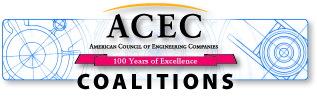 Coalitions provide a range of practical, day-to-day resources to enhance the operation of your business and make it more profitable by sharing knowledge and best practices with peers in your area of specialization.Council of American Mechanical & Electrical Engineers (CAMEE)Information and programs address the unique needs of MEP firmsMembers get exclusive access to comprehensive business practice documents, connect with key professionals from other M/E associations and client groups, and keep pace with the latest research and trends in the field. CAMEE offers an unparalleled forum to help your firm improve business practices, reduce professional liability, and increase your profitability. Visit www.acec.org/camee for more information.Council of American Structural Engineers (CASE)Programs and tools for structural engineers to succeed CASE membership provides access to detailed and thorough contract documents, guidelines, and members-only programs designed to improve business practices, minimize project risk, and enhance the quality of your work. Visit www.acec.org/case for more information.  Council of Professional Surveyors (COPS)Advancing quality professional geospatial services for today’s competitive global marketplaceAs a COPS member, your firm gains access to comprehensive contract, safety, and estimating documents, plus you’ll network with industry leaders and peers to discover new business opportunities, troubleshoot, and share best practices.  Visit www.acec.org/cops for more information. Design Professionals Coalition (DPC)Harnessing the combined resources and capabilities of leading Design/Engineering firmsYour DPC membership provides a direct route to senior executives from prominent engineering, architectural, surveying, and mapping firms for discussion and exploration of relevant business issues. With the support of its membership, DPC addresses critical political and public policy issues to promote and protect the interests of our industry, member companies, and the public good. Visit www.dpcweb.org for more information.Land Development Coalition (LDC)Strengthening quality land use and development services for the private and public sectorsLDC represents the unique needs of firms that offer land development, site/civil and geo-technical services, serving as the industry advocate for the interests of firms specializing in land issues.  As an LDC member, you’ll enjoy access to an invaluable network of land development professionals to troubleshoot, share best practices, and discover new business opportunities for your business. Annual dues: $250. Visit www.acec.org/ldc for more information.  Small Firm Council (SFC)
Go-to resource for small firms in the engineering industrySFC members get access to expert management advice, seminars, and roundtable discussions all designed to help small firm owners run a thriving engineering business. SFC monitors the Small Business Administration and other federal agencies to protect small business contracting opportunities and advance important issues that uniquely impact small firms. Members also enjoy reduced registration rates to SFC’s marquee event, the annual winter meeting.  Visit www.acec.org/sfc for more information.Coalition Membership Form*Firm Name: 												Primary Contact for Coalition: 									Title at Firm: 												Address: 												City: 						  State: 			  Zip: 				Email Address: 				  Phone: 			 Fax: 			Payment Options:  Yes, I participate in the ACEC/Business Insurance Trust(If you check this box, we will invoice your firm)  Check (Payable to ACEC)	  Credit Card (Visa, MasterCard, American Express, Discover)        Credit Card #: 						  Exp. Date: 			        Name on Card: 										Mail this form to:  ACEC, Attn: Heather Talbert, 1015 15th Street, N.W., 8th Floor, Washington, DC 20005-2605.Fax to 202-789-7220, Attn:  Heather Talbert or e-mail to htalbert@acec.org. *Your firm must be a current ACEC member to join a CoalitionSELECTEDMEMBERSHIPCOALITIONCOALITION DUESCOALITION DUESCOALITION DUESDUES AMOUNT _____CASE1-9 employees1-9 employees$250_____CASE10-24 employees10-24 employees$500_____CASE25-49 employees25-49 employees$1,000_____CASE50-99 employees50-99 employees$1,500_____CASE100+ employees100+ employees$2,000_____COPS(Council of Professional Surveyors)$250$250$250_____CAMEE(Council of American Mechanical & Electrical Engineers)$250$250$250_____SFC(Small Firm Council)$250$250$250_____LDC(Land Development Council)$250$250$250_____DPC(Design Professionals Coalition)500 or less$2,500$2,500_____DPC(Design Professionals Coalition)500 +$5,000$5,000TOTAL